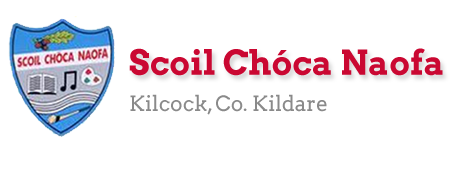 Work for 6th class : Week of Monday 27th April 2020*This week please send your teacher  2 samples of work that you are proud of and please send a photograph of Maths Assessment 3 and we will correct it and help where possible.Ms Conboy’s work is attached to the end of this plan. This can be worked through at your child’s own pace. On days you decide to do some of the work she has set please do so instead of something the teacher has set. It is not extra work.Remember our email addresses are below if you need any help. Have a great week! Contact Teacher: msdiggin@scoilchoca.ie	mssoden@scoilchoca.ieTeacher: Ms. ConboyNote:  SEN teachers have added work on to the teachers’ plan. Children can decide to do this work instead of something the teacher has assigned. It is not extra work. Also, I would be delighted if you could email on a picture of something that your child has done and is proud of so I can see their lovely work again! Contact SEN Teacher: msconboy@scoilchoca.ieMondayEnglish: Spellbound: Unit 30 Ex 1 and 2Read at Home Wk 26 Day 1. Write a CREATIVE Letter of Apology Starlight: Unit 12b Read p140, 141, 142 and undertake dictionary work with words in boldMaths:Mathletics (Focus on Timetables and Time Zones) or Maths Challenge 1 test Maths Matters p 136 q 8 and 9Remember am is from 12 midnight to 12 lunchtimeRemember pm is from 12 lunchtime to 12 midnightIrish:Mo Scór 6: lch 20 Ar Scoil Léigh éMo Scór 6: lch 21 Scríobh ainm deich rud...Or watch Cúla 4 @ 10:00-10:30 Cúla 4 ar ScoilPE:     ACTIVE HOME WEEKGo outside and be active for at least 60 minutes.Suggestion: Run 1 minute, walk 1 minute x 30Other: ARTwww.iamanartist.ie Go to Videos. Look at Drawing 3 Drawing from ObservationOrPick something in the garden(flower, seat, birdbox etc) to drawTuesdayEnglish: Spellbound: Unit 30 Ex 3 and 4Read at Home Wk 26 Day 2. Write 10 facts about the story.Starlight: Unit 12b p143 and p144 C and D  VocabularyMaths:Mathletics (Focus on Timetables and Time zones) or Maths Challenge 1 test Maths Matters p 137 q 1 a,b, q 2 a,b, q 3 a,b*Remember there are 60 minutes in an hour*Remember when doing subtraction carry over 60 minsIrish:Sin é: Lch 132 This is tricky...have a go!Watch Cúla 4 @ 10:00-10:30 Cúla 4 ar ScoilP.E:      ACTIVE HOME WEEKGo outside and be active for at least 60 minutes.Suggestion: Skipping skills (Coach Mark)https://skipnrope.com/a-beginners-guide-to-double-unders/Other: Primary Planet April Issue ***see information box belowOr	Relax, sit back and enjoy a good bookWednesday English: Spellbound: Unit 30 Ex 5 Read at Home Wk 26 Day 3. Read aloud using expression.Starlight: Unit 12b p144 E GrammarMaths:Mathletics (Focus on Timetables and Time Zones) or Maths Challenge 1 test Today, talk about Time Zones in other countries. What are your friends/family doing right now in Poland, America, Australia etc.Irish:Mo Scór: Lch 20 / 21 Ceisteanna 1-7Or watch Cúla 4 @ 10:00-10:30 Cúla 4 ar ScoilPE:        ACTIVE HOME WEEK	Go outside and be active for at least 60 minutes.Suggestion: Go for a  walk staying within 2km. Other:  Primary Planet April Issue ***see information box belowOr	Relax, sit back and enjoy a good bookThursdayEnglish: Spellbound: Revise SpellingsRead at Home Wk 26 Day 4. Write a short review of a film you watched recently.Starlight: Unit 12b Comprehension questions p143 AMaths:Mathletics (Focus on Timetables and Time Zones) or Maths Challenge 1 test Maths Matters p 141***look at Example 1 and Example 2 carefully. Use your calculator and write answers in the book***3 hours 30 mins is 3.5 as a decimal***3 hours 45 mins is 3.75 as a decimalIrish:Mo Scór: lch 22...Scríobh ainm seacht n-ábharOr watch Cúla 4 @ 10:00-10:30 Cúla 4 ar ScoilPE:        ACTIVE HOME WEEKGo outside and be active for at least 60 minutes.Suggestion: Do 5 x 30 seconds of the following; jumping jacks, squats, burpees, hopping on right leg, hopping on left leg. Take 30 second rest after each exercise.Walk around for 5 mins.Other:  SPHEhttps://www.rte.ie/learn/2020/0416/1130868-watch-how-does-your-immune-system-work/Watch the video ‘How does your Immune System Work’ by Professor Luke O NeillFridayEnglish: Spellbound: Unit 30 TestRead at Home Wk 25 Day 4. Read and answer questions.Starlight: Unit 12b Comprehension Questions p 143 BMaths:Mathletics (Focus on Timetables and Time Zones) or Maths Challenge 1 test Today look at a Train/ Bus/ Cinema Timetable and have a chat about it with an adult. Notice...it will use 24hour clock.Irish:Mo Scór: Lch 22 Scríobh litirWatch Cúla 4 @ 10:00-10:30 Cúla 4 ar ScoilPE:        ACTIVE HOME WEEKGo outside and be active for at least 60 minutes.Suggestion: Today try to do 4 x 15 min activities. Dance, Play football, wall tennis, cycle, run etcOther:  ARTMake a Rubber Band Powered Car. (Use Starlight)Use your imagination Notes*The Primary Planet(TPP) Magazine is free to all students now. Log onto www.theprimaryplanet.ie to read the April Issue. Every day there are fun, quick activities to do.*www.RTE.ie/learn is an excellent educational resource. Have a look at the Immune System video. Follow the link above. The video is in the 3rd/4th class section.English as an additional language Topic: FamilyDiscuss the different members in your family. Imediate and wider family. Answer questions about them, ages, occupations, where they live.Draw a picture of your family and describe in writing their appearances. Eye and hair colour, tall or short etc. Please email me the end result. Speech and LanguageIf you look in your basket, I have put a pack that includes nearly 20 different speech and language activities. Do 2-3 activities each week. You will need an adult to help you. Literacy Read the story from the starlight to an adult. (Unit 12B) Choose 2 words from the story to explain under the following headings: Definition (the meaning), synonym (another word that means the same)  and sentence.  Also, try to draw a picture to represent the word. Please send me one of the words. Exemption Instead of doing the Irish work your teacher has assigned you can read page 14 of the “A Way with Words” textbook I put in your basket. Please do Exercise A on page 15 answering in full sentences. Cloze procedure: The Water Cycle ( Contact me for the answers to the previous one) Continue your SNIP (dont forget your Friday revision) and ‘Item missing’NumeracyFollow the above work from your teacher. If your child is in my maths class and is having difficulty doing the work please contact me.  Computer class Design a powerpoint presentation on a topic of your choice. Make sure to include:Transitions, pictures, animations and text on each slide. Email me the end result. EAL workTeacher: Ms Tone /Ms ClancyNote:  SEN teachers have added work on to the teachers’ plan. Children can decide to do this work instead of something the teacher has assigned. It is not extra work. Also, we would be delighted if you could email on a picture of something that your child has done and is proud of so we can see their lovely work again!  Contact SEN Teacher: mstone@scoilchoca.ie